Publicado en  el 23/05/2014 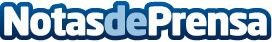 Abengoa finaliza la construcción de la mayor planta fotovoltaica de un solo eje del mundo (21 de mayo de 2014)Con una capacidad de 206 MW, la planta generará energía suficiente para abastecer a 72.000 hogares en San Diego.Datos de contacto:AbengoaNota de prensa publicada en: https://www.notasdeprensa.es/abengoa-finaliza-la-construccion-de-la-mayor_1 Categorias: Construcción y Materiales Sector Energético http://www.notasdeprensa.es